The new Canada Anti-Spam Legislation which regulates the distribution of electronic messages, came into force on July 1, 2014.To comply with this new law, the Edmonton BMX Association is required to obtain your consent in order to send or continue to send you e-communications from our organization. This includes our newsletter,  as well as publications, announcements, invitations and other news and information of a commercial nature. If you choose to no longer want to receive Edmonton BMX Emails, you may withdraw your name from our contact list by you notifying Edmonton BMX.  I hereby give Edmonton BMX consent to send me emails:_____________________________ Parent Signature_____________________________ Please Print full name_____________________________ Date_____________________________ Riders name_____________________________ E-mail Address #1_____________________________ E-mail Address #2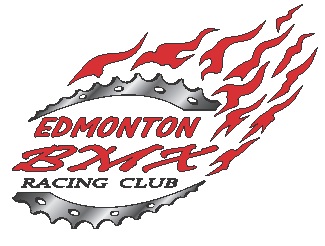 